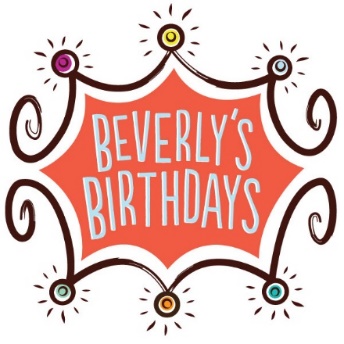 2020 CORPORATE SPONSORSHIP PLATFORM SUBMISSION FORMAfter reviewing the 2019 Corporate Sponsorship Platform Packet, please complete this form and return it to Ashley Bright at abright@beverlysbirthdays.org or:
Beverly’s Birthdays
Attention: Ashley Bright9799 Laurel AvenueNorth Huntingdon, PA 15642If you have any questions, please call Ashley Bright at 814-386-0325
Please select the sponsorship level for 2020: □ $25,000 Hope On A Hanger□ $10,000 Champion of Cheer □ $5,000 Celebrate & Spread Cheer□ $2,500 Itty Bitty Birthday Magic □ $1,000 Cupcakes & Candles-(NOTE- THE BELOW LEVELS ARE RECOGNITION FOR EVENING OF BIRTHDAY CHEER EVENT ONLY)-□$750 You Matter  □ $500 Birthday Wishes Come True  □ $250 Let’s Party COMPANY/DONOR (as it should appear in print): ________________________________________________IF COMPANY, NAME OF CONTACT PERSON:____________________________________________________ADDRESS:_________________________________________CITY:_______________________STATE:______ZIP:_________________PHONE:__________________________EMAIL:_______________________________We will contact you shortly after receiving your completed form to confirm the details of your sponsorship. Thank you!